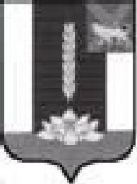 Администрация Черниговского района ПОСТАНОВЛЕНИЕпроект24.03.2022                                      с. Черниговка                       № 8-паС целью улучшения товароснабжения населения Черниговского района продовольственными и непродовольственными товарами повседневного спроса, в соответствииФедеральным законом от 06.10.2003 № 131-ФЗ «Об общих принципах организации местного самоуправления в Российской Федерации», Федеральным законом от 28.12.2009 №381- ФЗ «Об основах государственногорегулирования торговой деятельности в Российской Федерации», постановлением Администрации Приморского края от 29.09.2017 №390-па «Об утверждении Порядка организации ярмарок и продажи товаров (выполнения работ, оказания услуг) на ярмарках на территории Приморского края и требований к организации продажи товаров (выполнения работ, оказания услуг) на ярмарках на территории Приморского края»,руководствуясь Уставом Черниговского района, администрация Черниговского районаПОСТАНОВЛЯЕТ:1. Организовать проведение регулярной, универсальной ярмарки (далее по тексту ярмарка) на территории Черниговского района:1.1. организатор ярмарки – Муниципальное казенное учреждение «Хозяйственное управление администрации Черниговского района»;Место нахождения организатора ярмарки: Приморский край, Черниговский район, с. Черниговка, ул. Буденного, 23, телефон, факс: 8 (42351) 25-3-54, электронная почта: hozuchernigovka.org@mail.ru;1.2. цель организации ярмарки - улучшение товароснабжения населения Черниговского района продовольственными и непродовольственными товарами повседневного спроса;1.3. место проведения ярмарки:- земельный участокплощадью 2 608 кв. м, кадастровый номер 25:22:020102:4656, расположенный примерно в 1 м. по направлению на юго-восток относительно ориентира здание спортивного зала, расположенного за пределами участка, адрес ориентира: Приморский край, Черниговский район, ул. Буденного, 28; 1.4. режим работы ярмарки: еженедельно (по пятницам), с 09-00 до 15-00 часов;1.5. тип ярмарки: регулярная, универсальная; 1.6. максимальное количество участников ярмарки – 49 участников.2. Утвердить:2.1. Порядок предоставления торгового места на ярмарке, размер и порядок взимания платы за предоставление торгового места на ярмарке согласно Приложения №1 к настоящему Постановлению.2.2. Ассортимент реализуемых на ярмарке товаровсогласно Приложения №2 к настоящему Постановлению;2.3. Реестр ярмарочных площадок согласно Приложения №3 к настоящему Постановлению.3. Считать утратившим силу постановление Администрации Черниговского района 13.05.2021 №229-па «Об организации регулярной специализированной, сельскохозяйственной ярмарки на территории Черниговского района».4. Настоящее Постановление подлежит официальному опубликованию на официальном сайте администрации Черниговского района по адресу: http://www.chernigovka.org.5. Настоящее Постановление вступает в силу с момента его официального опубликования.6. Контроль за исполнением настоящего Постановления возложить на первого заместителя Главы Администрации Черниговского района О.Г. Салюк.Глава Черниговского района			                        К. В. ХижинскийПриложение № 1к постановлению администрации Черниговского районаот ___.___.2022 № ____-паПорядок предоставления торгового места на ярмарке, размер и порядок взимания платы за предоставление торгового места на ярмарке 1. Настоящий порядок в соответствии Федеральным законом от 28.12.2009 №381 - ФЗ «Об основах государственного регулирования торговой деятельности в Российской Федерации», постановлением Администрации Приморского края от 29.09.2017 №390-па «Об утверждении Порядка организации ярмарок и продажи товаров (выполнения работ, оказания услуг) на ярмарках на территории Приморского края и требований к организации продажи товаров (выполнения работ, оказания услуг) на ярмарках на территории Приморского края», устанавливает Порядок предоставления торгового места, размер и порядок взимания платы за предоставление торгового места, при проведении регулярной, универсальной ярмарки на территории Черниговского района.2. Установить, что 1 (одно) торговое место составляет три метра.2.1.Заинтересованные в предоставлении торгового места граждане ведущие личное подсобное хозяйство, юридические лица, индивидуальные предприниматели, самозанятые осуществляющие реализацию продукции определенной приложением № 2 к настоящему Постановлению, обращаются в  Муниципальное казенное учреждение «Хозяйственное управление администрации Черниговского района» - организатору ярмарки, с письменным заявлением о выдаче разрешения на предоставления торгового места по следующему адресу: 692372, Приморский край, Черниговский район, с. Черниговка, ул. Буденного, 23, телефон, факс: 8 (42351) 25-3-54, электронная почта: hozuchernigovka.org@mail.ru;К указанному в настоящем пункте заявлению должны прилагаться следующие документы:2.1.1.  для граждан, ведущих личное подсобное хозяйство реализующих излишки собственной продукции сельскохозяйственного назначения:копия паспорта гражданина, содержащая сведения о регистрации по месту постоянного проживания;копия документа о зарегистрированных правах на земельный участок предоставленный, для ведения личного подсобного хозяйства, садоводства, огородничества;выписка из похозяйственней книги, заверенная местной Администрацией соответствующего муниципального образования;копия пенсионного удостоверения, либо иного документа, дающего право на предоставление льготы, при оплате за предоставление торгового места;ассортиментный перечень предполагаемой к реализации продукции, составленный на бумажном носителе в произвольной форме, за подписью гражданина.2.1.2. для самозанятых граждан:копия паспорта гражданина, содержащая сведения о регистрации по месту постоянного проживания;копия документа о регистрации в качестве самозанятого;ассортиментный перечень предполагаемой к реализации продукции, составленный на бумажном носителе в произвольной форме, за подписью самозанятого гражданина.2.1.3. для индивидуальных предпринимателей:копия паспорта гражданина, содержащая сведения о регистрации по месту постоянного проживания;выписка из Единого государственного реестра индивидуальных предпринимателей;ассортиментный перечень предполагаемой к реализации продукции, составленный на бумажном носителе в произвольной форме, за подписью индивидуального предпринимателя.2.1.4. для юридических лиц:доверенность представителя юридического лица;выписка из Единого государственного реестра юридических лиц;ассортиментный перечень предполагаемой к реализации продукции, составленный на бумажном носителе в произвольной форме, за подписью руководителя, представителя юридического лица.2.2.  Организатор ярмарки:2.2.1. В течении 5 (пяти) рабочих дней с момента прима заявления и приложенных документов, принимает решение о выдаче разрешения на предоставление торгового места;2.2.2. выдает разрешение на предоставление торгового места, оформленное по форме, установленной организатором ярмарки, либо отказывает в выдаче такого разрешения, в случае несоответствия ассортиментного перечня предполагаемой к реализации продукции, утвержденному ассортиментному перечню.3. Организатор ярмарки имеет право досрочно прервать участие участника в ярмарке путем аннулирования разрешения на предоставление торгового места, при наличии хотя бы одного из обстоятельств:3.1. несоответствие сведений об участнике ярмарки данным, указанным в заявлении;3.2. использование торгового места для продажи товаров на ярмарке не несоответствующих утвержденному ассортиментному перечню;3.3. передача участником ярмарки права на использование места для продажи товаров на ярмарке третьему лицу;3.4. самостоятельное размещение места для продажи товаров участником ярмарки в местах, не предусмотренных схемой размещения мест для продажи товаров на ярмарке;3.5. осуществление деятельности на ярмарке за пределами предоставленного места для продажи товаров на ярмарке либо размещение дополнительного оборудования, выходящего за пределы предоставленного места для продажи товаров на ярмарке;3.6. нарушение участником ярмарки и (или) привлеченным им продавцом (работником) при проведении ярмарки требований настоящего Порядка, требований законодательства в сфере торговой деятельности, в области обеспечения санитарно-эпидемиологического благополучия населения, пожарной безопасности, в области охраны окружающей среды, других требований, установленных законодательством Российской Федерации, что подтверждается постановлениями о назначении административного наказания, вступившими в законную силу;3.7. отсутствие на ярмарке в течение двух недель подряд.В этом случае организатор ярмарки в течение пяти рабочих дней направляет (вручает) участнику ярмарки уведомление об аннулировании разрешение на предоставление торгового места, после получения которого участник ярмарки обязан вернуть оригинал аннулированного разрешение на предоставление торгового места организатору ярмарки и освободить занимаемое место для продажи товаров в день получения такого уведомления.4. Организационное обеспечение процесса продажи товаров (выполнения работ, оказания услуг) на ярмарках осуществляет администрация ярмарки, которая:4.1. вправе выдавать разрешения на участие в ярмарке (при проведении ярмарок с количеством участников менее 50);4.2. размещает участников ярмарки в соответствии с планом мероприятий по организации ярмарки и продажи товаров (выполнения работ, оказания услуг) на ней;4.3. обеспечивает соблюдение ассортимента реализуемых товаров (выполнения работ, оказания услуг) и режима работы ярмарки, определенных организатором ярмарки;4.4. осуществляет контроль за санитарным состоянием ярмарочной площадки;4.5. устанавливает в доступном месте измерительные приборы, соответствующие метрологическим правилам, в целях проверки покупателями правильности веса приобретенных товаров (при проведении ярмарок с количеством участников 50 и более).4.6. ведет учет выданных разрешений (приглашений) на участие в ярмарке на основании заявлений участников ярмарки в свободной форме;        4.7.  создает условия для сбора, временного хранения и вывоза мусора;4.8.  обеспечивает уборку территории ярмарочной площадки в течение всего дня работы ярмарки;Приложение № 2к постановлению администрации Черниговского районаот ___.___.2022 № ____-паАссортимент реализуемых на ярмарке товаровПриложение № 3к постановлению администрации Черниговского районаот ___.___.2022  №_____-паРеестр ярмарочных площадок Черниговского муниципального районаОб организации регулярной универсальной ярмарки на территории Черниговского районаРазмер платы за предоставление 1 (одного) торгового местапри проведении ярмаркиРазмер платы за предоставление 1 (одного) торгового местапри проведении ярмаркиОдно торговое место (три метра)900-00 рублейНепосредственные производители продукции, установленной утвержденным ассортиментным перечнем, их официальные представители, осуществляющие продажу продукции по отпускным ценам производителя.630-00 рублейГраждане, зарегистрированные в качестве индивидуального предпринимателя, самозанятые, ведущие личное подсобное хозяйство и реализующие излишки плодово-овощной, сельскохозяйственной и молочной продукции, проживающие и зарегистрированные на территории Черниговского района - оплачивают стоимость торгового места в размере 50 %.450-00 рублейСемьи, имеющие детей-инвалидов, многодетные семьи, проживающие и зарегистрированные за пределами территории Черниговского района – оплачивают стоимость торгового места в размере 50 %450-00 рублейИнвалиды и пенсионеры по старости, проживающие и зарегистрированные за пределамитерритории Черниговского района оплачивают стоимость торгового места в размере 25 %225-00 рублейГраждане, инвалиды и пенсионеры по старости, проживающие и зарегистрированные на территории Черниговского района - оплачивают стоимость торгового места в размере 11 %.100-00 рублейГраждане, реализующие изделия народных и художественных промыслов.бесплатно№ п/пНаименование продукции1.Мясо и субпродукты убойных животных  2.Колбасные изделия промышленного изготовления 3.Мясо птицы 4.Яйцо куриное пищевое 5.Рыба промышленного изготовления 6.Молоко и молочные продукты 7.Масло животное 8.Овощи, бахчевые культуры, фрукты, плоды, ягоды 9.Хлеб и хлебобулочные изделия 10.Бакалейная продукция: макаронные изделия, крупы, сахар промышленного изготовления  и т.д.11.Мёд и продукция пчеловодства 12.Дикоросы, сухофрукты13.Саженцы, семена, сеянцы деревьев и кустарников,  хвойные деревья, рассада14.Кондитерские бес кремовые изделия сахаристые и мучные 15.Консервы рыбные, мясные, молочные, овощные16.Конфетные изделия17.Зерновые культуры, кустарники, плодово-ягодные культуры, рассада18.Молодняк животных и птицы19.Изделия народных промыслов20.Соки, безалкогольные напитки21.Расфасованные сыры22.Маринованные и соленые овощи23.Замороженная овощная продукция24.Замороженная рыба25.Средства защиты растений для граждан ведущих личное подсобное хозяйство26Непродовольственные товары (бытовая химия, хозяйственный инвентарь, посуда, текстильная и трикотажная продукция, косметические средства, головные уборы)№ п/пМесто проведения ярмарки (адрес или иные ориентиры)Срок проведенияВозможность подключения к электросетямМаксимальное количество мест для продажи товаров, ед.Возможность осуществления торговли с автомашинОграничения по периодам времени работыОграничения по специализации ярмарки1. земельный участок расположенный примерно в 1 м. по направлению на юго-восток относительно ориентира здание спортивного зала, расположенного за пределами участка, адрес ориентира: Приморский край, Черниговский район, ул. Буденного, 28еженедельно, каждую пятницуНет 49ДаВо время проведения культурно-массовых мероприятий (согласно плану мероприятий)Универсальная (далее ярмарка);